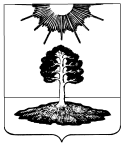 Ревизионная комиссиязакрытого административно-территориального образования Солнечный172739 Тверская область, п. Солнечный, ул. Новая, д.55  факс (48235) 4 41 23Заключениена проект решения Думы ЗАТО Солнечный«О внесении изменений в бюджет ЗАТО Солнечный Тверской области на 2018 год и плановый период 2019 и 2020 годов» п. Солнечный                                                                                                  26 апреля 2018 г. Заключение подготовлено на основании пункта 2 части 2 статьи 9 Федерального закона «Об общих принципах организации и деятельности контрольно-счетных органов субъектов Российской Федерации и муниципальных образований» от 07.02.2011 № 6-ФЗ, пункта 3.6 статьи 3  Положения о бюджетном процессе в ЗАТО Солнечный Тверской области, утвержденного решением Думы ЗАТО Солнечный от 12.05.2016 № 28-5, пункта 2 раздела I «Экспертно-аналитическая деятельность» плана деятельности ревизионной комиссии ЗАТО Солнечный на 2018 год, утвержденного приказом ревизионной комиссии ЗАТО Солнечный от 15.12.2016 года №16. При проведении экспертизы и подготовки заключения использованы следующие представленные документы: 1. Проект решения Думы ЗАТО Солнечный «О внесении изменений в бюджет ЗАТО Солнечный Тверской области на 2018 год и плановый период 2019 и 2020 годов». 2. Пояснительная записка и финансово-экономические обоснования к проекту решения Думы ЗАТО Солнечный «О внесении изменений в бюджет ЗАТО Солнечный Тверской области на 2018 год и плановый период 2019 и 2020 годов». Результаты экспертизы: Представленным на экспертизу проектом решения предусматривается на 2018 год: - доходы бюджета утвердить в сумме 103009243,00 руб.- расходы бюджета утвердить в сумме 113246457,20 руб..- дефицит бюджета утвердить в сумме 10237214,20 руб. ДоходыПроект решения Думы ЗАТО Солнечный «О внесении изменений в бюджет ЗАТО Солнечный Тверской области на 2018 год и плановый период 2019 и 2020 годов» (далее – проект решения) предусматривает в 2018 году увеличение доходной части бюджета ЗАТО Солнечный на сумму 4712010,00 руб.Доходы по группе 2 «Безвозмездные поступления»Проектом решения предусматривается увеличение доходной части бюджета ЗАТО Солнечный по группе 2 «Безвозмездные поступления» за счет увеличения бюджетных ассигнований безвозмездных поступлений от других бюджетов бюджетной системы РФ в сумме 4969700,00 руб., в том числе:субсидии бюджетам бюджетной системы Российской Федерации увеличены - по КБК 202 29999 04 2065 151 «Субсидии на поддержку социальных маршрутов внутреннего водного транспорта» на сумму 4232400,00 руб. на основании Справки №750 Министерства транспорта Тверской области об изменении бюджетной росписи бюджета субъекта и лимитов бюджетных обязательств на 2018 финансовый год и плановый период от 16.03.2018.- по КБК 202 29999 04 2223 151 «Субсидии на повышение оплаты труда работникам муниципальных учреждений в связи  с увеличением минимального размера оплаты труда» на сумму 737300,00 руб. на основании уведомления Министерства финансов Тверской области №890/28 о предоставлении субсидии, субвенции, иного межбюджетного трансферта, имеющего целевое назначение на 2018 год и плановый период 2019 и 2020 годов от 23.03.2018.Таким образом, увеличение прогнозных назначений по данной группе доходов в сумме 4969700,00 руб. является обоснованным.Доходы по группе 1 «Налоговые и неналоговые доходы»Проектом решения предусматривается уменьшение доходной части бюджета ЗАТО Солнечный по группе 1 «Налоговые и неналоговые доходы» в сумме 257690,00 руб.  по доходам от перечисления части прибыли, остающейся после уплаты налогов и иных обязательных платежей муниципальных унитарных предприятий, созданных городскими округами на основании представленного МП ЖКХ ЗАТО Солнечный Расчета части прибыли муниципальных унитарных предприятий ЗАТО Солнечный, подлежащих перечислению в бюджет ЗАТО Солнечный за 2017 год.Вывод по обоснованности внесения изменений в доходы бюджета ЗАТО Солнечный: Обоснованным увеличением доходной части бюджета ЗАТО Солнечный являются доходы в сумме 4712010,00 руб.РасходыПроект решения Думы ЗАТО Солнечный «О внесении изменений в бюджет ЗАТО Солнечный Тверской области на 2018 год и плановый период 2019 и 2020 годов» предусматривает в 2018 году увеличение бюджетных ассигнований в расходной части бюджета ЗАТО Солнечный на сумму 4712700,00 руб. и общая сумма расходов бюджета составит 108534447,20 руб. ГРБС «Администрация ЗАТО Солнечный»Раздел 0100 «Общегосударственные расходы»По подразделу 0104 «Функционирование Правительства РФ, высших исполнительных органов государственной власти субъектов РФ, местных администраций» уменьшить бюджетные ассигнования на сумму 510144,00 руб. на выполнение мероприятия 1.002 «Расходы на руководство и управление» обеспечивающей подпрограммы муниципальной программы ЗАТО Солнечный Тверской области «Муниципальное управление и гражданское общество ЗАТО Солнечный Тверской области» на 2018-2023 гг. на основании пояснительной записки финансового отдела администрации ЗАТО Солнечный в связи с экономией бюджетных средств по результатам оптимизации расходов в целях соблюдения норматива на содержание органов местного самоуправления.В приложениях 4,6 и 9 представленного проекта решения Думы о внесении изменений в бюджет ЗАТО Солнечный неверно указаны годы действия муниципальной программы ЗАТО Солнечный Тверской области «Муниципальное управление и гражданское общество ЗАТО Солнечный Тверской области» на 2018-2023 гг. в графах «Наименование» данных приложений. Необходимо исправить.По подразделу 0113 «Другие общегосударственные вопросы» увеличить бюджетные ассигнования на сумму 100000,00 руб. на реализацию мероприятий по обращениям, поступающим к депутатам Думы ЗАТО Солнечный. Эти расходы не включены в муниципальные программы бюджета ЗАТО Солнечный. Экономические обоснования по данным бюджетным ассигнованиям не представлены.Раздел 0300 «Национальная безопасность и правоохранительная деятельность»По подразделу 0309 «Защита населения и территории от чрезвычайных ситуаций природного и техногенного характера, гражданская оборона»  проектом представленного решения Думы предлагается перенести ассигнования с КБК 001 0309 9940020120 200 на КБК 001 0309 0330120010 200 на сумму 204467,00 руб. на выполнение мероприятия муниципальной программы ЗАТО Солнечный Тверской области «Обеспечение правопорядка и безопасности населения ЗАТО Солнечный Тверской области» на 2018-2023 гг. подпрограммы 3 «Повышение безопасности населения ЗАТО Солнечный» задачи 1 «Организация защиты населения и территории ЗАТО Солнечный от чрезвычайных ситуаций природного и техногенного характера» мероприятия 1.02 «Обеспечение функционирования Единой дежурно-диспетчерской службы» По подразделу 0310 «Обеспечение пожарной безопасности» представленным проектом решения Думы предлагается увеличить бюджетные ассигнования на сумму 9120,00 руб. на выполнение мероприятия муниципальной программы ЗАТО Солнечный Тверской области «Обеспечение правопорядка и безопасности населения ЗАТО Солнечный Тверской области» на 2018-2023 гг. подпрограммы 3 «Повышение безопасности населения ЗАТО Солнечный» задачи 2 «Организация мероприятий по обеспечению безопасности людей на водных объектах ЗАТО Солнечный, пожарной безопасности» мероприятия 2.03 «Обеспечение пожарной безопасности на территории ЗАТО Солнечный» (приложена копия муниципального контракта №23 от 09.04.2018 с ИП Махоткиным С.Г. на оказание услуг по изготовлению информационных аншлагов.В приложениях 4,6 и 9 представленного проекта решения Думы о внесении изменений в бюджет ЗАТО Солнечный неверно указаны годы действия муниципальной программы ЗАТО Солнечный Тверской области «Обеспечение правопорядка и безопасности населения ЗАТО Солнечный Тверской области» на 2018-2023 гг. в графах «Наименование» данных приложений. Необходимо исправить.Раздел 0400 «Национальная экономика»По подразделу 0408 «Транспорт» представленным проектом решения Думы предлагается -увеличить бюджетные ассигнования на сумму 4232400,00 руб. на выполнение по муниципальной программе ЗАТО Солнечный Тверской области «Развитие транспортного комплекса и дорожного хозяйства ЗАТО Солнечный Тверской области» на 2018-2023 гг. мероприятия 1.002 «Субсидии на поддержку социальных маршрутов внутреннего водного транспорта» задачи 1 «Внутренний водный транспорт» подпрограммы1 «Транспортное обслуживание населения, развитие и сохранность автомобильных дорог общего пользования местного значения ЗАТО Солнечный» на основании Справки №750 Министерства транспорта Тверской области об изменении бюджетной росписи бюджета субъекта и лимитов бюджетных обязательств на 2018 финансовый год и плановый период от 16.03.2018.- уменьшить бюджетные ассигнования на сумму 15075,00 руб. на выполнение в муниципальной программе ЗАТО Солнечный Тверской области «Развитие транспортного комплекса и дорожного хозяйства ЗАТО Солнечный Тверской области» на 2018-2023 гг. мероприятия 1.001 «Поддержка социальных маршрутов внутреннего водного транспорта» задачи 1 «Внутренний водный транспорт» подпрограммы1 «Транспортное обслуживание населения, развитие и сохранность автомобильных дорог общего пользования местного значения ЗАТО Солнечный» на основании расчета софинансирования представленного финансовым отделом администрации ЗАТО Солнечный.           По подразделу 0409 «Дорожное хозяйство (дорожные фонды)» проектом решения Думы предлагается- увеличить бюджетные ассигнования на сумму 50115,00 руб. по муниципальной программе ЗАТО Солнечный Тверской области «Развитие транспортного комплекса и дорожного хозяйства ЗАТО Солнечный Тверской области» на 2018-2023 гг. по подпрограмме  1 «Транспортное обслуживание населения, развитие и сохранность автомобильных дорог общего пользования местного значения ЗАТО Солнечный» Задаче 2 «Содержание автомобильных дорог и сооружений на них» на осуществление мероприятия 2.002 «Капитальный ремонт и ремонт автомобильных дорог»  (представлен локальный сметный расчет на сумму 50115,00 руб. на ямочный ремонт асфальтового покрытия на дороге местного значения в ЗАТО Солнечный.- уменьшить бюджетные ассигнования в сумме 708486,00 руб. по муниципальной программе ЗАТО Солнечный Тверской области «Развитие транспортного комплекса и дорожного хозяйства ЗАТО Солнечный Тверской области» на 2018-2023 гг. по подпрограмме  1 «Транспортное обслуживание населения, развитие и сохранность автомобильных дорог общего пользования местного значения ЗАТО Солнечный» Задаче 2 «Содержание автомобильных дорог и сооружений на них» на осуществление мероприятия 2.002 «Создание условий для устройства ледовой переправы» в связи с отсутствием принятых бюджетных обязательств (пояснительная записка финансового отдела администрации ЗАТО Солнечный)- увеличить бюджетные ассигнования  в сумме 743500,00 руб. по муниципальной программе ЗАТО Солнечный Тверской области «Развитие транспортного комплекса и дорожного хозяйства ЗАТО Солнечный Тверской области» на 2018-2023 гг. по подпрограмме  1 «Транспортное обслуживание населения, развитие и сохранность автомобильных дорог общего пользования местного значения ЗАТО Солнечный» Задаче 2 «Содержание автомобильных дорог и сооружений на них» на осуществление мероприятия 2.003 «Капитальный ремонт и ремонт улично-дорожной сети» (представлена копия письма Министерства финансов Тверской области от 15.03.2018 №04-39/1760-юо о планировании выделения из областного бюджета субсидии на ремонт автомобильных дорог общего пользования местного значения, сводный сметный расчет стоимости строительства «Ремонт покрытия дороги до ДО «Селигер» на сумму 1376530,00 руб., сводный сметный расчет стоимости строительства «Ремонт покрытия дороги «Подъезд к острову Городомля» на сумму 1230570,00 руб., пояснительная записка финансового отдела администрации ЗАТО Солнечный).В приложениях 4,6 и 9 представленного проекта решения Думы о внесении изменений в бюджет ЗАТО Солнечный неверно указаны годы действия муниципальной программы ЗАТО Солнечный Тверской области «Развитие транспортного комплекса и дорожного хозяйства ЗАТО Солнечный Тверской области» на 2018-2023 гг в графах «Наименование» данных приложений. Необходимо исправить.Раздел 0500 «Жилищно-коммунальное хозяйство» Представленным на экспертизу проектом решения Думы ЗАТО Солнечный предлагается увеличить бюджетные ассигнования на 2018 год в сумме 73280,00 руб., по подразделу 0502 «Коммунальное хозяйство» на выполнение мероприятия муниципальной программы ЗАТО Солнечный Тверской области «Жилищно-коммунальное хозяйство и благоустройство ЗАТО Солнечный Тверской области» на 2018-2023 гг. , а именно мероприятия 1.002 «Прочие мероприятия в области коммунального хозяйства» Подпрограммы 2 «Повышение надежности и эффективности функционирования объектов коммунального хозяйства ЗАТО Солнечный» задачи 1 «Обеспечение надежности функционирования объектов коммунальной инфраструктуры». В качестве обоснования приложен расчет обоснования НМЦК на приобретение минитрактора Скаут Т-18, сумма планируется с учетом уже заложенных в бюджете ассигнований для приобретения данной техники.В приложении 1 к постановлению администрации ЗАТО Солнечный «О внесении изменений в муниципальную программу ЗАТО Солнечный Тверской области «Жилищно-коммунальное хозяйство и благоустройство ЗАТО Солнечный Тверской области» на 2018-2023 гг. расходы на содержание и обслуживание электросетевого комплекса указаны по КБК 0502 0120120020, а в проекте решения Думы ЗАТО Солнечный о внесении изменений в бюджет ЗАТО Солнечный по КБК 0502 0120120030. Привести в соответствие.В приложениях 4,6 и 9 представленного проекта решения Думы о внесении изменений в бюджет ЗАТО Солнечный неверно указаны годы действия муниципальной программы ЗАТО Солнечный Тверской области «Жилищно-коммунальное хозяйство и благоустройство ЗАТО Солнечный Тверской области» на 2018-2023 гг. в графах «Наименование» данных приложений. Необходимо исправить.Раздел 0700 «Образование»По подразделу 0701 «Дошкольное образование» представленным проектом решения Думы предусматривается - увеличить бюджетные ассигнования на выполнение мероприятия 1.003-ОБ «Повышение оплаты труда работникам муниципальных учреждений в связи с увеличением минимального размера оплаты труда» задачи 1 «Развитие дошкольного образования» Подпрограммы 1 «Дошкольное и общее образование» муниципальной программы ЗАТО Солнечный Тверской области «Развитие образования ЗАТО Солнечный» на 2018-2023 гг. на сумму 104680,80 руб. на основании уведомления Министерства финансов Тверской области №890/28 о предоставлении субсидии, субвенции, иного межбюджетного трансферта, имеющего целевое назначение на 2018 год и плановый период 2019 и 2020 годов от 23.03.2018.- уменьшить бюджетные ассигнования на выполнение мероприятия 1.001 «Создание условий для предоставления общедоступного и бесплатного образования муниципальными казенными учреждениями дошкольного образования» задачи 1 «Развитие дошкольного образования» Подпрограммы 1 «Дошкольное и общее образование» муниципальной программы ЗАТО Солнечный Тверской области «Развитие образования ЗАТО Солнечный» на 2018-2023 гг. на сумму 10468,08 руб. (пояснительная записка финансового отдела администрации ЗАТО Солнечный).- увеличить бюджетные ассигнования на выполнение мероприятия 1.003-МБ «Повышение оплаты труда работникам муниципальных учреждений в связи с увеличением минимального размера оплаты труда» задачи 1 «Развитие дошкольного образования» Подпрограммы 1 «Дошкольное и общее образование» муниципальной программы ЗАТО Солнечный Тверской области «Развитие образования ЗАТО Солнечный» на 2018-2023 гг. на сумму 10468,08 руб. (пояснительная записка финансового отдела администрации ЗАТО Солнечный).По подразделу 0702 «Общее образование» представленным проектом решения Думы  предусматривается- увеличить бюджетные ассигнования на выполнение мероприятия 2.005- ОБ «Повышение оплаты труда работникам муниципальных учреждений в связи с увеличением минимального размера оплаты труда» задачи 2 «Обеспечение предоставления услуг дошкольного, начального общего, основного общего, среднего общего образования в общеобразовательных организациях» подпрограммы 1 «Дошкольное и общее образование» муниципальной программы ЗАТО Солнечный Тверской области «Развитие образования ЗАТО Солнечный» на 2018-2023 гг. на сумму 235922,40 руб. на основании уведомления Министерства финансов Тверской области №890/28 о предоставлении субсидии, субвенции, иного межбюджетного трансферта, имеющего целевое назначение на 2018 год и плановый период 2019 и 2020 годов от 23.03.2018.- уменьшить бюджетные ассигнования на выполнение мероприятия 2.001 «Создание условий для предоставления общедоступного и бесплатного образования муниципальными общеобразовательными учреждениями» задачи 2 «Обеспечение предоставления услуг дошкольного, начального общего, основного общего, среднего общего образования в общеобразовательных организациях» подпрограммы 1 «Дошкольное и общее образование» муниципальной программы ЗАТО Солнечный Тверской области «Развитие образования ЗАТО Солнечный» на 2018-2023 гг. на сумму 23592,24 руб. (пояснительная записка финансового отдела администрации ЗАТО Солнечный).- увеличить бюджетные ассигнования на выполнение мероприятия 2.005-МБ «Повышение оплаты труда работникам муниципальных учреждений в связи с увеличением минимального размера оплаты труда» задачи 2 «Обеспечение предоставления услуг дошкольного, начального общего, основного общего, среднего общего образования в общеобразовательных организациях» подпрограммы 1 «Дошкольное и общее образование» муниципальной программы ЗАТО Солнечный Тверской области «Развитие образования ЗАТО Солнечный» на 2018-2023 гг. на сумму 23592,24 руб. (пояснительная записка финансового отдела администрации ЗАТО Солнечный).По подразделу 0703 «Дополнительное образование детей» представленным проектом решения Думы предусматривается -увеличить бюджетные ассигнования на выполнение мероприятия 1.003-ОБ «Повышение оплаты труда работникам муниципальных учреждений в связи с увеличением минимального размера оплаты труда» задачи 1 «Обеспечение предоставления услуг дополнительного образования в общеобразовательных организациях физкультуры и спорта» подпрограммы 2 «Дополнительное образование» муниципальной программы ЗАТО Солнечный Тверской области «Развитие образования ЗАТО Солнечный» на 2018-2023 гг. на сумму 142025,60 руб. на основании уведомления Министерства финансов Тверской области №890/28 о предоставлении субсидии, субвенции, иного межбюджетного трансферта, имеющего целевое назначение на 2018 год и плановый период 2019 и 2020 годов от 23.03.2018.- уменьшить бюджетные ассигнования на выполнение мероприятия 1.001 «Обеспечение деятельности муниципальных учреждений дополнительного образования спортивной направленности» задачи 1 «Обеспечение предоставления услуг дополнительного образования в общеобразовательных организациях физкультуры и спорта» подпрограммы 2 «Дополнительное образование» муниципальной программы ЗАТО Солнечный Тверской области «Развитие образования ЗАТО Солнечный» на 2018-2023 гг. на сумму 14202,56 руб. (пояснительная записка финансового отдела администрации ЗАТО Солнечный).-увеличить бюджетные ассигнования на выполнение мероприятия 1.003-МБ «Повышение оплаты труда работникам муниципальных учреждений в связи с увеличением минимального размера оплаты труда» задачи 1 «Обеспечение предоставления услуг дополнительного образования в общеобразовательных организациях физкультуры и спорта» подпрограммы 2 «Дополнительное образование» муниципальной программы ЗАТО Солнечный Тверской области «Развитие образования ЗАТО Солнечный» на 2018-2023 гг. на сумму 14202,56 руб. (пояснительная записка финансового отдела администрации ЗАТО Солнечный).В приложениях 4,6 и 9 представленного проекта решения Думы о внесении изменений в бюджет ЗАТО Солнечный неверно указаны годы действия муниципальной программы ЗАТО Солнечный Тверской области «Развитие образования ЗАТО Солнечный» на 2018-2023 гг. в графах «Наименование» данных приложений. Необходимо исправить.Раздел 0800 «Культура, кинематография»По подразделу 0801 «Культура» представленным проектом решения Думы предполагается - увеличить бюджетные ассигнования на сумму 254671,20 руб. на выполнение муниципальной программы ЗАТО Солнечный Тверской области «Культура ЗАТО Солнечный» на 2018-2023 гг. подпрограммы 1 «Сохранение и развитие культурного потенциала ЗАТО Солнечный» задачи 2 «Поддержка непрофессионального искусства и народного творчества» на мероприятия 2.005-ОБ «Повышение оплаты труда работникам муниципальных учреждений в связи с увеличением минимального размера оплаты труда» на основании уведомления Министерства финансов Тверской области №890/28 о предоставлении субсидии, субвенции, иного межбюджетного трансферта, имеющего целевое назначение на 2018 год и плановый период 2019 и 2020 годов от 23.03.2018.- увеличить бюджетные ассигнования на сумму 25467,12 руб. на выполнение муниципальной программы ЗАТО Солнечный Тверской области «Культура ЗАТО Солнечный» на 2018-2023 гг. подпрограммы 1 «Сохранение и развитие культурного потенциала ЗАТО Солнечный» задачи 2 «Поддержка непрофессионального искусства и народного творчества» на мероприятия 2.005-МБ «Повышение оплаты труда работникам муниципальных учреждений в связи с увеличением минимального размера оплаты труда» (пояснительная записка финансового отдела администрации ЗАТО Солнечный)- уменьшить бюджетные ассигнования на сумму 25467,12 руб. на выполнение муниципальной программы ЗАТО Солнечный Тверской области «Культура ЗАТО Солнечный» на 2018-2023 гг. подпрограммы 1 «Сохранение и развитие культурного потенциала ЗАТО Солнечный» задачи 2 «Поддержка непрофессионального искусства и народного творчества» на мероприятия 2.001 «Обеспечение деятельности культурно- досуговых муниципальных учреждений» (пояснительная записка финансового отдела администрации ЗАТО Солнечный).В приложениях 4,6 и 9 представленного проекта решения Думы о внесении изменений в бюджет ЗАТО Солнечный неверно указаны годы действия муниципальной программы ЗАТО Солнечный Тверской области «Культура ЗАТО Солнечный» на 2018-2023 гг. в графах «Наименование» данных приложений. Необходимо исправить.ГРБС Финансовый отдел администрации ЗАТО СолнечныйНа основании решений №1013,1014 от 12.03.2018 Межрайонной ИФНС России №6 по Тверской области «О взыскании налога, сбора, страховых взносов, пени, штрафа, процентов за счет денежных средств, отраженных на лицевых счетах налогоплательщика (плательщика сбора, плательщика страховых взносов, налогового агента)» планируется перенести бюджетные ассигнования с КБК 920 0106 9990020200 200 на КБК 920 0106 9990020200 800 в сумме 86,71 руб.Источники финансирования дефицита бюджета ЗАТО СолнечныйВ представленном проекте решения о бюджете дефицит бюджета ЗАТО Солнечный на 2018 год составит  10237214,20 руб.- изменение остатков средств на счетах по учету средств бюджета на 01.01.2018.  Вывод:Ревизионная комиссия отмечает, что по результатам проверки представленного проекта решения «О внесении изменений в бюджет ЗАТО Солнечный Тверской области на 2018 год и плановый период 2019 и 2020 годов» установлено, что все изменения в доходную и расходную часть бюджета, кроме  расходов на реализацию мероприятий по обращениям, поступающим к депутатам Думы ЗАТО Солнечный, подтверждены финансовыми обоснованиями для внесения изменений. Ревизионная комиссия ЗАТО Солнечный рекомендует Думе ЗАТО Солнечный рассмотреть проект решения «О внесении изменений в бюджет ЗАТО Солнечный Тверской области на 2018 год и плановый период 2019 и 2020 годов» после внесения изменений на основании замечаний ревизионной комиссии.Председатель ревизионнойкомиссии ЗАТО Солнечный                                                                               Ю.А. Боронкина